В регистр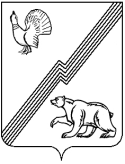 КОНТРОЛЬНО-СЧЕТНАЯ ПАЛАТА ГОРОДА ЮГОРСКА  Ханты-Мансийского автономного округа – Югры  ПРИКАЗ  от                        2023 года                          		 	                                         № ___Об утверждении регламента реализации контрольно-счетной палатой города Югорскаполномочий администратора доходов бюджета города Югорска по взысканию дебиторской задолженности по платежам в бюджет, пеням и штрафам по нимВ соответствии с пунктом 2 статьи 160.1 Бюджетного кодекса Российской Федерации, приказом Минфина России от 18.11.2022 № 172н «Об утверждении общих требований к регламенту реализации полномочий администратора доходов бюджета по взысканию дебиторской задолженности по платежам в бюджет, пеням и штрафам по ним», постановлением администрации города Югорска от 29.11.2021 № 2259 – п «Об утверждении Порядка осуществления органами местного самоуправления (органами администрации города) и (или) находящимися в их ведении казенными учреждениями бюджетных полномочий главных администраторов доходов бюджета города Югорска», в целях организации работы с дебиторской задолженностью по платежам в бюджет города Югорска, пеням и штрафам по нимПриказываю:Утвердить регламент реализации контрольно-счетной палатой города Югорска полномочий администратора доходов бюджета города Югорска по взысканию дебиторской задолженности по платежам в бюджет, пеням и штрафам по ним (приложение).Опубликовать приказ в официальном печатном издании города Югорска и разместить на официальном сайте органов местного самоуправления города Югорска.Настоящий приказ вступает в силу после его официального опубликования.Контроль за выполнением приказа оставляю за собой.Председатель контрольно-счетной палаты города Югорска                                                                                           Н.М. ГусеваПриложение  к приказуконтрольно-счетной палаты города Югорскаот ________2023 № _____Регламент реализации контрольно-счетной палатой города Югорска полномочий главного администратора доходов бюджета города Югорска по взысканию дебиторской задолженности по платежам в бюджет, пеням и штрафам по нимОбщие положения          Настоящий регламент устанавливает  порядок реализации контрольно-счетной палатой города Югорска (далее – КСП) полномочий по взысканию дебиторской задолженности по платежам в бюджет города Югорска, пеням и штрафам по ним, являющимся источниками формирования доходов бюджета города Югорска, за исключением платежей, предусмотренных законодательством о налогах и сборах, законодательством Российской Федерации об обязательном социальном страховании от несчастных случаев на производстве и профессиональных заболеваний, правом Евразийского экономического союза и законодательством Российской Федерации о таможенном регулировании (далее соответственно – регламент, дебиторская задолженность по доходам).Мероприятия по недопущению образования просроченной дебиторской задолженности по доходам, выявлению факторов, влияющих на образование просроченной дебиторской задолженности по доходам       2.1. Контрольно-счетная палата осуществляет следующие мероприятия по недопущению образования просроченной дебиторской задолженности по доходам, выявлению факторов, влияющих на образование просроченной дебиторской задолженности по доходам, которые включают в себя:      а) контроль за правильностью исчисления, полнотой и своевременностью осуществления платежей в бюджет города Югорска, пеням и штрафам по ним, по закрепленным источникам доходов бюджета города Югорска за КСП, как за администратором доходов бюджета города Югорска в том числе:     - за фактическим зачислением платежей в бюджет города Югорска в размерах и сроки, установленные законодательством Российской Федерации, договором (муниципальным контрактом, соглашением);     - за погашением (квитированием) начислений соответствующими платежами, являющимися источниками формирования доходов бюджета города Югорска, в Государственной информационной системе о государственных и муниципальных платежах, предусмотренной статьей 21.3 Федерального закона от 27.07.2010 № 210-ФЗ «Об организации предоставления государственных и муниципальных услуг»  (далее - ГИС ГМП);      - за исполнением графика платежей в связи с предоставлением отсрочки или рассрочки уплаты платежей и погашением дебиторской задолженности по доходам, образовавшейся в связи с неисполнением графика уплаты платежей в бюджет города Югорска, а также за начислением процентов за предоставленную отсрочку или рассрочку и пени (штрафы) за просрочку уплаты платежей в бюджет города Югорска в порядке и случаях, предусмотренных законодательством Российской Федерации;      -     за своевременным начислением неустойки (штрафов, пени);      - за своевременным составлением первичных учетных документов, обосновывающих возникновение дебиторской задолженности или оформляющих операции по ее увеличению (уменьшению), а также передачей документов для отражения в бюджетном учете;      б) проведение инвентаризации расчетов с должниками, включая сверку данных по доходам бюджета города Югорска на основании информации о непогашенных начислениях, содержащейся в ГИС ГМП, в том числе в целях оценки ожидаемых результатов работы по взысканию дебиторской задолженности по доходам, признания дебиторской задолженности по доходам сомнительной;     в) проведение мониторинга финансового (платежного) состояния должников, в том числе при проведении мероприятий по инвентаризации дебиторской задолженности по доходам, в частности, на предмет:      - наличия сведений о взыскании с должника денежных средств в рамках исполнительного производства;     - наличия сведений о возбуждении в отношении должника дела о банкротстве;    г) направление предложений председателю КСП для принятия решения о признании безнадежной к взысканию задолженности по платежам в бюджет города Югорска и ее списании.Мероприятия по урегулированию дебиторской задолженности по доходам в досудебном порядке3.1. Мероприятия по урегулированию дебиторской задолженности по доходам в досудебном порядке (со дня истечения срока уплаты соответствующего платежа в бюджет города Югорска, пеней и штрафов по ним до начала работы по их принудительному взысканию) включают в себя:- направление требования должнику о погашении образовавшейся задолженности (в случаях, когда денежное обязательство не предусматривает срок его исполнения и не содержит условия, позволяющего определить этот срок, а равно в случаях, когда срок исполнения обязательства определен моментом востребования);- направление претензии должнику о погашении образовавшейся задолженности в досудебном порядке в установленный законом или договором (контрактом) срок досудебного урегулирования в случае, когда претензионный порядок урегулирования спора предусмотрен процессуальным законодательством Российской Федерации, договором (контрактом, соглашением);- рассмотрение вопроса о возможности расторжения договора (контракта), предоставления отсрочки (рассрочки) платежа, реструктуризации дебиторской задолженности по доходам в порядке и случаях, предусмотренных законодательством Российской Федерации;- направление в случае возникновения процедуры банкротства должника, требований по денежным обязательствам в порядке, в сроки и в случаях, предусмотренных законодательством Российской Федерации о банкротстве.3.2. КСП  при выявлении в ходе контроля за поступлением доходов в бюджет города Югорска нарушений контрагентом условий договора (муниципального контракта, соглашения) в части, касающейся уплаты денежных средств, в срок не позднее 30 календарных дней с момента образования просроченной дебиторской задолженности:-   производит расчет задолженности по пеням и штрафам;- направляет должнику требование (претензию) о погашении задолженности в пятнадцатидневный срок с приложением расчета по пеням и штрафам.3.3. Требование (претензия) об имеющейся просроченной дебиторской задолженности и пени направляется в адрес должника по почте заказным письмом или в ином порядке, установленном законодательством Российской Федерации или договором (муниципальным контрактом, соглашением).3.4. При добровольном исполнении обязательств в срок, указанный в требовании (претензии), претензионная работа в отношении должника прекращается.Мероприятия по принудительному взысканию дебиторской задолженности по доходамПри отсутствии добровольного исполнения требования (претензии) должником в установленный для погашения задолженности срок, взыскание задолженности производится в судебном порядке.Взыскание просроченной дебиторской задолженности в судебном порядке осуществляется в сроки и в порядке, установленными действующим законодательством Российской Федерации.Контрольно-счетная палата в течение 30 дней с даты, установленной для погашения задолженности, подготавливает и направляет исковое заявление о взыскании просроченной дебиторской задолженности в суд.В течении 10 дней со дня поступления исполнительного документа в КСП направляет его для принудительного исполнения в порядке, установленном законодательством Российской Федерации.При принятии судом решения о полном (частичном) отказе в удовлетворении заявленных требований КСП обеспечивается принятие исчерпывающих мер по обжалованию судебных актов.Мероприятия по наблюдению (в том числе за возможностью взыскания дебиторской задолженности по доходам в случае изменения имущественного положения должника) за платежеспособностью должника в целях обеспечения исполнения дебиторской задолженности по доходамНа стадии принудительного исполнения Федеральной службой судебных приставов актов о взыскании просроченной дебиторской задолженности с должника, КСП осуществляет, при необходимости, взаимодействие с Федеральной службой судебных приставов, включающее в себя: - запрос информации о мероприятиях, проводимых приставом – исполнителем, о сумме непогашенной задолженности, о наличии данных об объявлении розыска должника, его имущества, об изменении состояния счета (счетов) должника, его имущества; - проведение мониторинга эффективности взыскания просроченной дебиторской задолженности в рамках исполнительного производства.